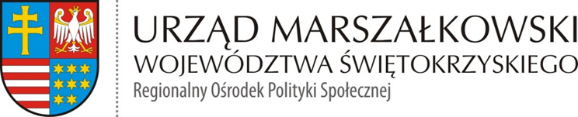 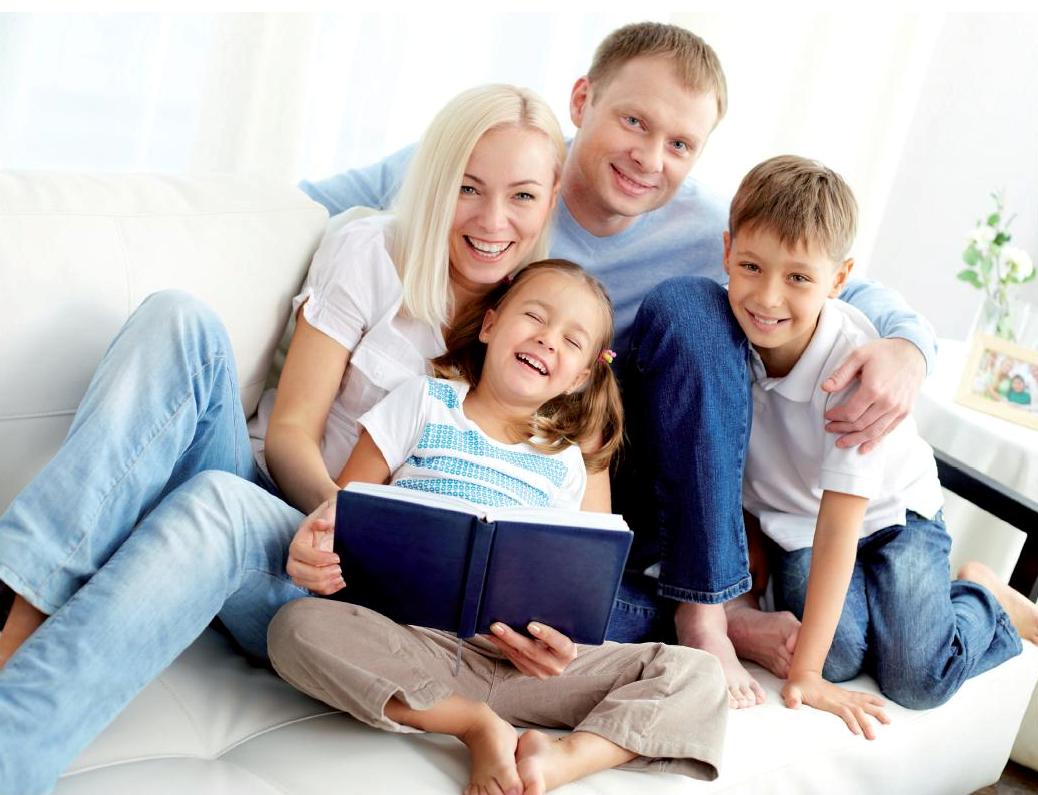 Z momentem wstąpienia Polski do Unii Europejskiej Marszałek Województwa otrzymał do realizacji nowe zadanie. Tak więc od 1 maja 2004 r. Regionalny Ośrodek Polityki Społecznej realizował zadanie z zakresu koordynacji świadczeń rodzinnych. Był to proces złożony i skomplikowany pod względem prawnym. Zgodnie z zapisami nowelizacji ustawy 
o świadczeniach rodzinnych oraz o pomocy państwa w wychowywaniu dzieci zadanie
od 1 stycznia 2018 roku realizuje Wojewoda. W latach 2013-2015 średnia liczba wydawanych decyzji administracyjnych kształtowała się na poziomie 3960 rocznie. Liczba ta zdecydowanie zaczęła rosnąć w 2016 roku w związku z wejściem w życie od 1 kwietnia ustawy o pomocy państwa w wychowywaniu dzieci – Program Rodzina 500+. W 2016 roku łączna liczba wydanych decyzji wyniosła 5503, natomiast w 2017 roku już 7758 w tym:3514  decyzji w sprawie ustalenia prawa do świadczenia wychowawczego;    2767 decyzji w sprawie ustalenia prawa do zasiłku rodzinnego oraz dodatków do zasiłku      rodzinnego;    368     decyzji  w sprawie ustalenia prawa do zasiłku pielęgnacyjnego;257     decyzji w sprawie ustalenia prawa do świadczenia pielęgnacyjnego;14       decyzji w sprawie ustalenia prawa do dodatku do świadczenia pielęgnacyjnego;150     decyzji w sprawie ustalenia prawa do świadczenia rodzicielskiego;2         decyzje w sprawie ustalenia prawa do jednorazowego świadczenia „Za życiem”;24       decyzje uznające za nienależnie pobrane świadczenia rodzinne;6         decyzji uznających za nienależnie pobrane świadczenia wychowawcze;438     decyzji uznających za nienależnie pobrane świadczenia oraz żądających zwrotu             nienależnie pobranych świadczeń rodzinnych;121     decyzji uznających za nienależnie pobrane świadczenia oraz żądających zwrotu             nienależnie pobranych świadczeń wychowawczych;21      decyzji dotyczących zwrotu nienależnie pobranych świadczeń rodzinnych;42      decyzje w sprawie rozłożenia na raty kwoty nienależnie pobranych świadczeń                      rodzinnych33      decyzje w sprawie umorzenia w całości kwoty nienależnie pobranych świadczeń                    rodzinnych;1       decyzja w sprawie umorzenia w całości kwoty nienależnie pobranych świadczeń                           wychowawczych.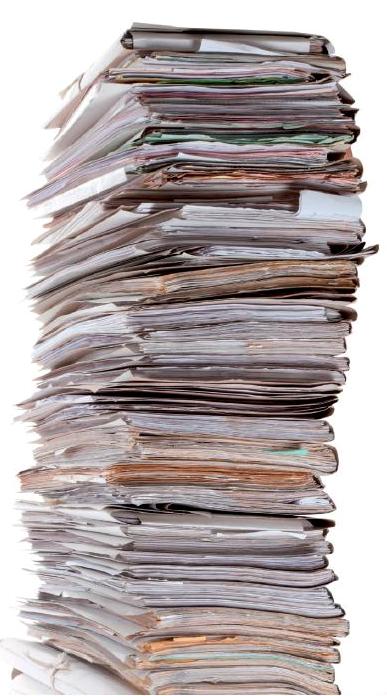 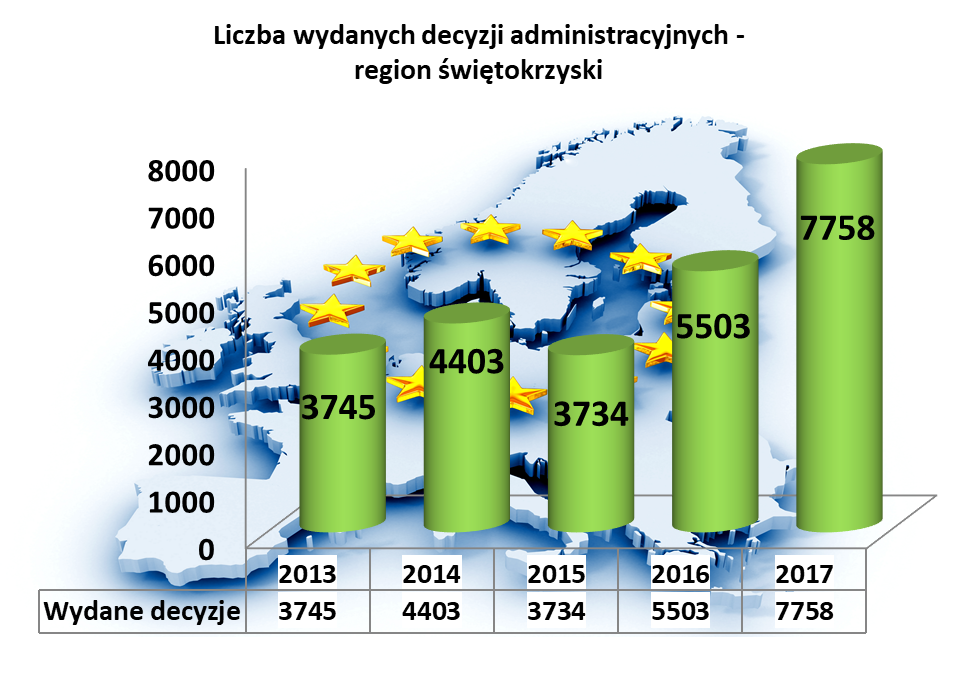 Źródło: ROPS UMWŚLiczba spraw objętych w 2017 roku postępowaniem egzekucyjnym w administracji wyniosła 92, w tym 48 spraw pozostało do realizacji. W 2017 roku kwota ustalonych nienależnie pobranych świadczeń rodzinnych i wychowawczych w województwie świętokrzyskim wyniosła: 445 854 zł. W poprzednich latach były to kwoty: 372 209 zł w 2016 roku oraz 672 160 zł w 2015 roku. Kwota umorzonych nienależnie pobranych świadczeń rodzinnych w 2017 roku to 48 152 zł. W 2016 roku była to kwota: 29 527zł.Dane zebrane ze wszystkich samorządów województw podsumowujące realizację zadania dotyczącego programu Rodzina 500+ wskazują, że w województwie świętokrzyskim
w okresie od 01.04.2016 r. do 30.11.2016 r. wydano: 2263 decyzje dotyczące świadczenia wychowawczego, co okazało się czwartym wynikiem spośród wszystkich województw. Oznacza to, że rozpatrzono 57% wniosków, które wpłynęły w w/w okresie (wpłynęło 3939 wniosków). Pod względem wydanych decyzji w stosunku do ilości wniosków województwo świętokrzyskie miało drugi wynik w kraju. Liczba wpływających wniosków oraz wydanych decyzji dotyczących świadczenia wychowawczego w okresie 01.04.2016 – 30.11.2016Źródło: ROPS UMWŚ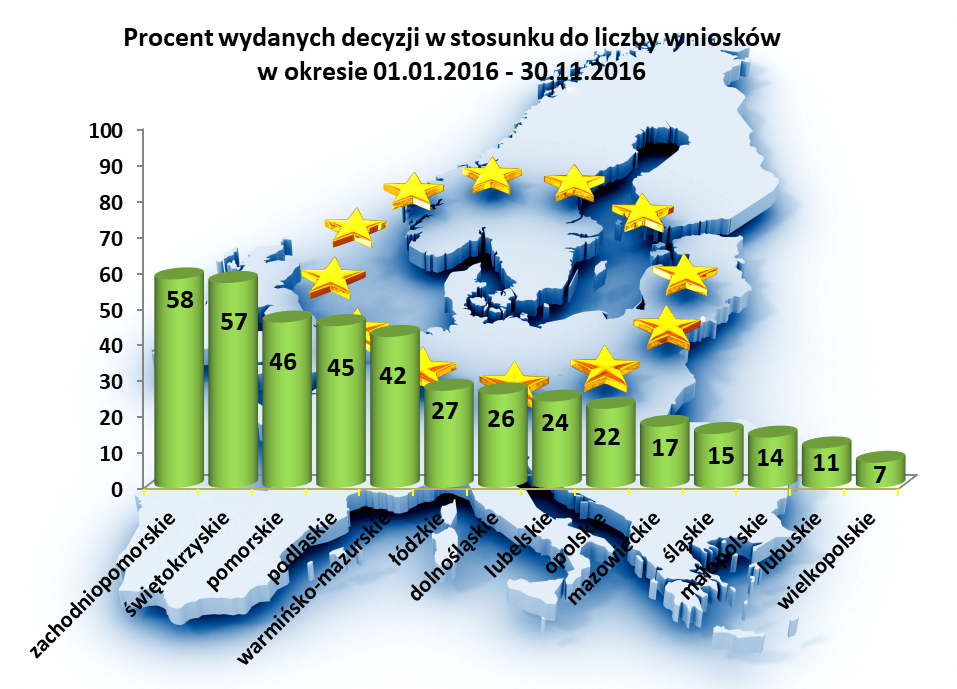 Źródło: ROPS UMWŚ Wydawanie decyzji administracyjnych to nie jedyne zadanie, które realizowali pracowni zajmujący się koordynacją świadczeń rodzinnych i wychowawczych. Rocznie
do ROPS wpływało kilka tysięcy formularzy z instytucji zagranicznych dotyczących sprawdzenia praw do świadczeń rodzinnych w krajach Unii Europejskiej, Europejskiego Obszaru Gospodarczego oraz Szwajcarii, na które należało udzielić odpowiedzi. W 2016 roku takich spraw było: 3098. Regionalny Ośrodek Polityki Społecznej w Kielcach realizował zadanie do 21 grudnia 2017 roku w związku z koniecznością migracji bazy danych do Urzędu Wojewódzkiego.
Do tego dnia pracownicy na bieżąco wykonywali swoje obowiązki, jednocześnie przygotowując sprawy do przekazania zgodnie z wytycznymi MRPIPS. Wiązało
się to z dodatkowymi obowiązkami, które realizowali pracownicy, w tym:archiwizacja spraw zakończonych w 2014 roku (wrzesień 2017)przekazanie spraw zakończonych w liczbie 9137 (listopad 2017)przekazanie spraw w toku oraz zakończonych w liczbie 6933 (grudzień 2017)przekazanie spraw dotyczących egzekucji administracyjnej w liczbie 92 (grudzień 2017)Należy podkreślić, iż w 2017 roku liczba wydanych decyzji administracyjnych
w zakresie świadczeń rodzinnych zdecydowanie wzrosła w porównaniu do poprzednich lat.
W 2017 roku zaobserwowaliśmy również wzrost kwot ustalonych nienależnie pobranych świadczeń rodzinnych, a co za tym idzie również wzrost kwot umorzonych świadczeń rodzinnych. Warto zauważyć, że 2017 rok był pierwszym pełnym rokiem, w którym zadanie dotyczące koordynacji świadczeń w ramach Unii Europejskiej podzielone zostało
na świadczenia rodzinne oraz świadczenia wychowawcze. Zwiększenie łącznej liczby wydanych decyzji administracyjnych w ogromnym stopniu spowodowane było realizacją zadań związanych z wejściem w życie ustawy o pomocy państwa  w wychowywaniu dzieci – Program Rodzina 500+. Decyzje dotyczące świadczeń rodzinnych stanowiły 53% wszystkich wydanych decyzji w ramach zadania, natomiast decyzje dotyczące świadczenia wychowawczego 47%. L.p.WojewództwoLiczba wniosków               o świadczenie wychowawcze-  Program Rodzina 500+Liczba wydanych decyzjiLiczba wydanych decyzji w %1Podkarpackie6 8232 83041%2Pomorskie5 362245246%3Zachodniopomorskie4 2302 44358%4Świętokrzyskie3 9392 26357%5Małopolskie13 5481 93014%6Kujawsko-pomorskie4 87814 9831%7Dolnośląskie4 9911 32126%8Podlaskie2 5801 17345%9Warmińsko-mazurskie2 7291 13642%10Lubelskie4 6051 11024%11Śląskie7 1731 08315%12Opolskie4 7961 04922%13Łódzkie3 14085327%14Mazowieckie4 62678317%15Wielkopolskie7 1154727%16Lubuskie2 78031511%Razem83 31522 71130%